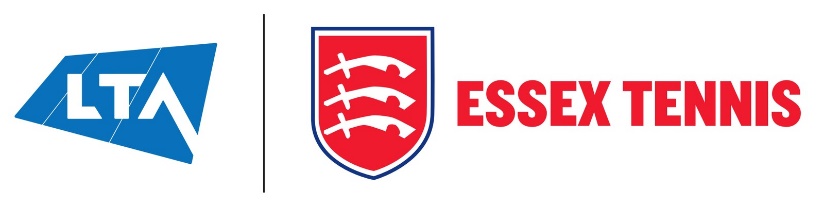 ELIGIBLE LTA ACCREDITED COACHES AND TUTORS (MAY 2020) GRANT APPLICATION FORM  OverviewDuring this unprecedented time, the LTA and the County Associations want to support those affected by the coronavirus pandemic, with the goal of ensuring that tennis in Britain emerges from this period in as strong and healthy a position as possible, and the sport is able to resume its unique role in keeping the nation active. This application form is specifically for LTA Accredited Coaches and Tutors who work between 10-29 hours per week only. What is the support for LTA Accredited Coaches and Tutors (10-29 hours)?This is a financial grant that is designed to complement further support packages provided by Government. It aims to support those coaches who are affected by the pandemic and is therefore targeted at LTA Accredited Coaches who are self-employed (including directors of limited companies) and work between 10 – 29 hours week. The scheme, which is complementary to other available support, is calculated on the basis of £74 per week for 6 weeks but will be paid in one single payment to eligible coaches upon successful application. For further information about the scheme including payment schedule and timelines, please read the FAQs. What are the eligibility criteria?This grant is available, at the discretion of the County Association, for those LTA Accredited Coaches and Tutors who are affected by an inability to coach or run a programme. To access the grant, you will need to match all of the eligibility criteria below:As at 10 April 2020, you were an LTA Accredited or Accredited+ coach (or within your grace period following expiry of your accreditation);As at the date of your last LTA Coach Accreditation renewal, you either had self-employed status or were the director of a limited company with no employees other than yourself.As at the date of your last LTA Coach Accreditation renewal, you were working between 10 – 29 hours per week (combining both on and off-court responsibilities) and this included working at least some of these hours in the County you are applying to; andYou are willing to support the LTA to help kick start tennis when the restrictions are lifted through a ‘Back to Tennis’ campaign. Details below.Commit to county coaches network/equivalent either immediately where it already exists or when set up.Sign up for Essex Tennis specific support initiatives or programmes, e.g. sending appropriate players to County Fun Days/selection and other initiatives where appropriate.‘Back to Tennis’Our plans will include 1) a ‘Back to Tennis’ campaign, 2) delivery of 2+ LTA Tennis for Kids courses per coach and 3) LTA Youth training.How will my eligibility be checked?To ensure a robust process, we will use your self-declared data that you provided at the time of your last LTA Coach Accreditation renewal, and confirmations given in this form.How do I apply?Please read the FAQs and then complete the form to apply.What are the application and payment deadlines and timeline?Please refer to the FAQs for applicable application and payment deadlines.Coach Details* *Please ensure that your LTA records online match the below Contact DetailsName:Coach Code:Contact Tel. No.:Email address:Venue(s) for Delivery of Back to Tennis Campaign: Bank DetailsPlease double check the account details below before sending.Account Name:Bank/Building Society Name:Account Number:Sort Code:Declarations & Conditions Your grant application and the payment of any grant by Essex Tennis remain subject to the Terms and Conditions of Eligible LTA Accredited Coaches and Tutors (May 2020) Grant (see attached). Please ensure you have read these terms and conditions, and agree to them, before applying. Essex Tennis will use your personal information in accordance with their privacy policyhttps://www.essextennis.com/wp-content/uploads/2019/11/GDPR-External-Privacy-Policy-ECLTAxxx.pdfThe LTA and Essex Tennis will audit and verify the information you have submitted by comparing it with the data you provided when you last renewed your LTA Coach Accreditation membership. Furthermore Essex Tennis reserves the right (in its absolute discretion) to retrospectively clawback any grants, or to cancel any payment of any grants, that have been issued as a result of a false declaration (including, without limitation, any confirmation that you meet the eligibility criteria) or any inaccurate data provided by you as an LTA Accredited Coach as part of this form or through LTA Coach Accreditation renewal.  I have read and meet all of the Eligibility Criteria (as defined in the Terms and Conditions of Eligible LTA Accredited Coaches and Tutors County Association (May 2020) Grant) including working 10 -29 hours and as summarised above.By applying I confirm that I meet all of the Eligibility Criteria.I acknowledge and agree that all information provided to Essex Tennis in connection with this grant is true and accurate and the provision of any inaccurate, false or misleading information may amount to misconduct in terms of the LTA Disciplinary Code.I confirm all information provided by me in connection with this grant is true and accurate.I have read and I agree to the conditions above and the Terms and Conditions of Eligible LTA Accredited Coaches and Tutors (May 2020) Grant.I have read and agree with the conditions above and the Terms and Conditions of Eligible LTA Accredited Coaches and Tutors County Association (May 2020) Grant scheme.The ‘Back to Tennis’ campaign I understand that the LTA and Essex Tennis will seek my support for the ‘Back to Tennis’ campaign.